Jun-Sep			Oct-Nov                        	Early August	       Jul-Aug 		Aug-Sep  	            Early Nov	           July-Sep(25 ft h&w) 		(12 ft h, 8 ft w)		(15 ft h&w)	    (15 ft h&w)           (15-12 ft h&w)	           (18 ft h&w)	        (25 ft h&w)	_____________________________________________________________________________________________________________________X                   20 ft                      X  15 ft               X  15 ft  X   15 ft  X  15 ft   X  20 ft   X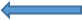 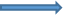 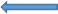 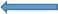 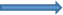 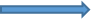 